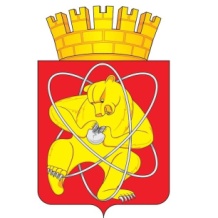 Муниципальное образование «Закрытое административно – территориальное образование  Железногорск Красноярского края»АДМИНИСТРАЦИЯ ЗАТО г. ЖЕЛЕЗНОГОРСКПОСТАНОВЛЕНИЕ  07 .09.2020                                                                 	                                      1546г. ЖелезногорскО начале отопительного периода в ЗАТО ЖелезногорскРуководствуясь статьей 36 Устава муниципального образования «Закрытое административно-территориальное образование Железногорск Красноярского края», постановлением Правительства Российской Федерации от 06.05.2011 № 354 «О предоставлении коммунальных услуг собственникам и пользователям помещений в многоквартирных домах и жилых домов», Уставом ЗАТО ЖелезногорскПОСТАНОВЛЯЮ:      1.  Начать отопительный период в ЗАТО Железногорск  15 сентября 2020 года.       2.  ООО «КРАСЭКО-ЭЛЕКТРО» производить подключение теплопотребляющих систем, при наличии актов готовности, в последовательности, установленной утверждённым графиком запуска на циркуляцию систем отопления потребителей.        3. Управлению  делами  Администрации  ЗАТО  г. Железногорск (Е.В.Андросова) довести до сведения населения, организаций и предприятий настоящее постановление через газету «Город и горожане».       4. Отделу общественных связей Администрации ЗАТО г. Железногорск (И.С. Пикалова) разместить настоящее постановление на официальном сайте Муниципального образования «Закрытое административно-территориальное образование Железногорск Красноярского края» в информационно-коммуникационной сети Интернет.        5. Контроль над исполнением настоящего постановления оставляю за собой.       6. Постановление вступает в силу после его официального опубликования.Глава ЗАТО г. Железногорск                                                              И.Г. Куксин